ČETRTEK, 14.5.2020…..DELO NA DOMU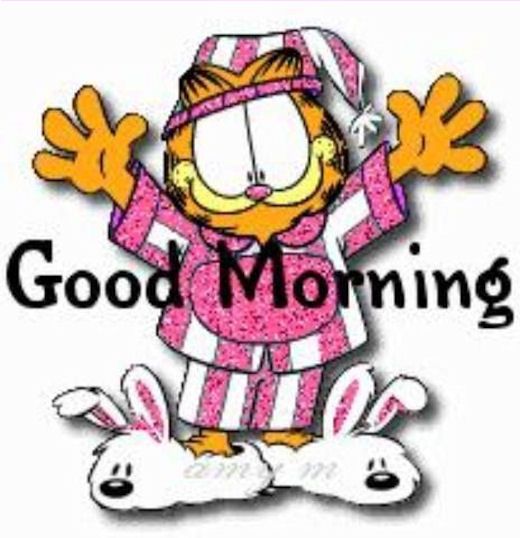 DOBRO JUTRO...  DOBRO JUTRO …   TAKOJ RAZGIBAT……                     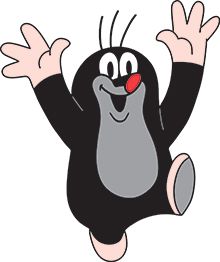 ČETRTKOV  URNIK: ŠPO NALOGA, SLJ, MAT, TJA GIMNASTIČNE VAJE s pripomočki. Predlagam, da poskušate vaje narediti zjutraj, ko vstanete. Za vadbo potrebujete 10 minut, da v miru raztegnete celo telo. Pazi, da boš vaje delal-a pravilno in počasi. Po vadbi pozajtrkuj še zdravi obrok in tako si dobro pripravljen-a na šolsko delo. Poskušaj to delo opravljati ves teden. Tedensko nalogo bom opravljal tudi jaz. Preberi si navodilo vsake vaje in jo naredi. GIMNASTIČNE VAJE S KARTONOM (10 × 15cm) (četrtek)Za veje potrebuješ karton. Vsako vajo ponovi vsaj 12 ponovitev.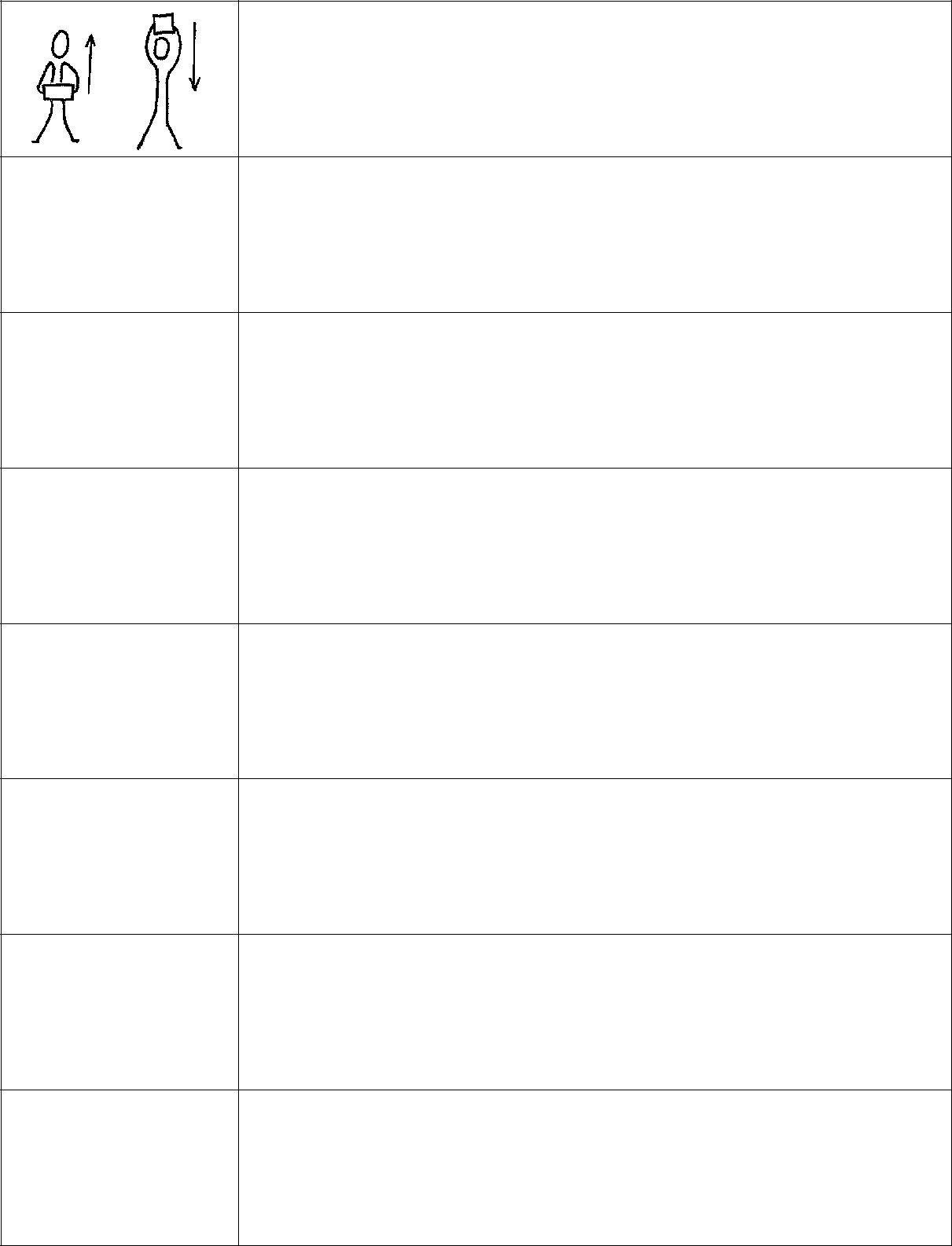 Stojimo razkoračno, karton držimo z obema rokama pred sabo, vzpnemo se na prste in roki vzročimo.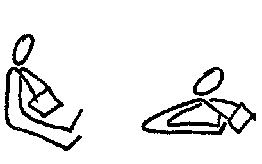 Sedimo s stegnjenima nogama, globok predklon, s kartonom poskusimo potrkati pred stopali.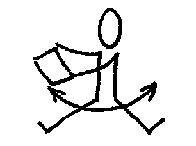 Sedimo raznožţno, trup sučemo v desno in levo.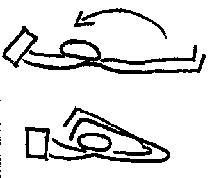 Ležimo na hrbtu, karton držimo nad glavo, s prsti na nogah se dotaknemo kartona.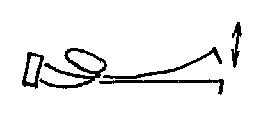 Ležimo na trebuhu, karton držimo pred seboj, dvigujemo izmenično levo in desno nogo.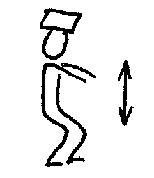 Karton si položimo na glavo, delamo počepe.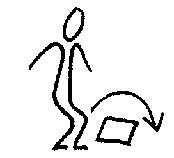 Karton položimo na tla in ga sonožno preskakujemo.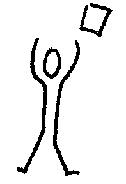 Karton vržemo v zrak in ga skušamo ujeti. SLJOPIS OSEBEStara je okrog 40 let. Njen ovalni obraz ima prijazne poteze. Ima sivozelene oči in širok nosek. Ima krajše lase, ki si jih barva z rjavimi barvami za lase. Je srednje visoka, vitke postave. Nosi kavbojke in športne puloverje. Največkrat je obuta v superge.Koga sem opisala? Verjetno ste uganili?!No, gre za opis osebe, to ste pisali že v tretjem razredu… Mi bomo pa poskusili s predstavitvijo osebe. PREDSTAVITEV OSEBETo pomeni, da zapišemo več podatkov o osebi, zato si naredimo najprej načrt. STAROST: okrog 40 let (lahko dodam razred, poklic, sorodstvo…)ZUNANJE LASTNOSTI: obraz: ovalne oblike, prijazenoči: sivozelenenos: široklasje: krajši, barva z rjavopostava: srednje visoka, vitkaobleka: kavbojke, športni puloverobutev: "superge"HOBI: sprehodi v naravi, vrtičkanje, gledanje glasbenih filmov, zabavnih oddajNAJLJUBŠA STVAR: hribiZNAČAJ: prijazna, radodarna, rada pomaga…TAKOLE, zdaj sem starosti in zunanjim lastnostim dodala še hobi, najljubšo stvar in značaj…lahko bi še kaj, a bo dovolj za predstavitev osebe. PREDSTAVITEV OSEBEKarmen je stara okrog 40 let. Po poklicu je učiteljica.  Njen obraz ovalne oblike s širokim noskom in sivozelenimi očmi je večkrat prijazen. Ima krajše lase, ki so rahlo sivi, zato si jih barva z rjavimi barvami za lase. Je srednje visoke in vitke postave. Pogosto je oblečena športno. Nosi kavbojke in športne puloverje in obuta je največkrat v "superge". Njen najljubši hobi so sprehodi v naravi, rada pa je tudi na parceli na Primorskem, kjer vrtnari. Zelo rada gre tudi v hribe.Vedno je pripravljena pomagati, ko jo kdo prosi za pomoč. Svoje stvari, znanje in ideje rada deli z drugimi ljudmi. Imajo jo radi, ker je prijazna in vedno pripravljena poslušati.SEDAJ SI PA TI NA VRSTI…PREMISLI, KOGA BOŠ PREDSTAVIL/A. TA NALOGA TE ČAKA JUTRI ( PRI SLJ)..DANES PA JE TVOJA NALOGA SAMO ŠE TO, DA SI PREBEREŠ NATANČNO, KAJ JE ZNAČILNO ZA PREDSTAVITEV OSEBE V UČBENIKU ZA SLJ, STR. 62 – 64. POMAGALO TI BO, KO SE BOŠ JUTRI LOTIL/A ZAPISA….pavza……MATPRIPRAVI VSE ZA MATEMATIKO : DZ 2.del, zvezek, ravnilo, šestilo, ošiljen svinčnik!!                                                                    MATEMATIKA : RISANJE S ŠESTILOM.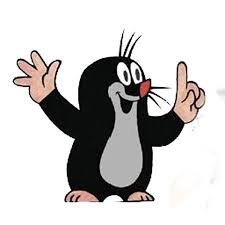 CILJI:POZNAM POJEM SREDIŠČE, POLMER, KROŽNICA, KROG IN RAZLIKUJE MED NJIMARIŠEM KROŽNICE IN KROGE Z GEOMETRIJSKIM ORODJEMPRENAŠAM RAZDALJE S ŠESTILOM.V ZVEZEK NAPIŠI NASLOV:VAJA                                 datumNariši daljico MN in poltrak k (na primer)S šestilom odmerim razdaljo daljice MN (zapičim konico v eno krajišče M in ga razprem do krajišča N- tako dobim v šestilu razdaljo daljice MN)Razdaljo daljice MN s šestilom prenesem in odmerim na poltraku k.Označim krajišči skladne daljice CD. (na poltraku)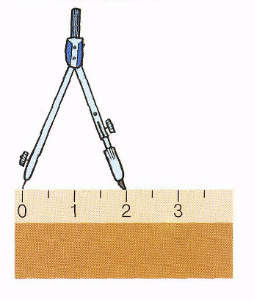 postopek:                                                             s šestilom odmerim razdaljo… M                                  N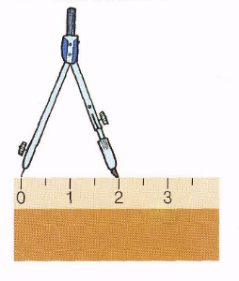 s šestilom prenesem razdaljo…  C                                    D                                                     kPOSTOPEK SI POGLEJ ŠE V DZ, STR. 88 SPODAJ IN REŠI NALOGE: DZ, STR. 88/6., 7. IN STR. 89.pavza……TJA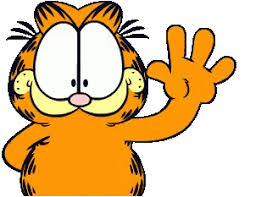 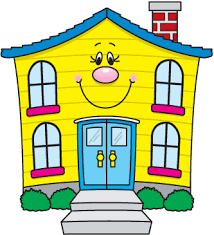 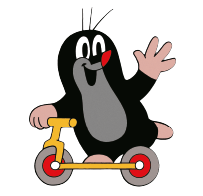 